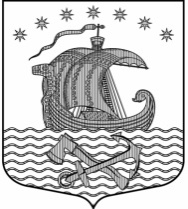 Администрациямуниципального образованияСвирицкое сельское поселениеВолховского муниципального районаЛенинградской областиПОСТАНОВЛЕНИЕ     от   16.11.2020  года                                                             №  128                                                                                     О проведении месячника безопасности людей на водных объектах   территории  Свирицкого сельского поселения  на 2020-2021гг.В соответствии с федеральным законом от 21 декабря 1994 года № 68-ФЗ «О защите населения и территорий от чрезвычайных ситуаций природного и техногенного характера», от 6 октября 2003 года № 131-ФЗ «Об общих принципах организации местного самоуправления в Российской Федерации», а также в целях сокращения количества несчастных случаев на водных объектах Администрация Свирицкого сельского поселения  постановляет:    1. Провести с 16 ноября  2020 года месячник безопасности людей на водных объектах в период ледообразования и ледостава на территории Свирицкого сельского поселения. 2. Утвердить план мероприятий месячника безопасности людей на водных объектах территории Свирицкого сельского поселения.3. Настоящее постановление подлежит официальному опубликованию в газете«Волховские огни» и размещению на официальном сайте администрации  в сети Интернет.4. Контроль за исполнением настоящего постановления оставляю за собойГлава администрации                                                               Атаманова В.А.С приложениями можно ознакомиться на сайте администрации МО Свирицкое сельское поселение и на официальном сайте поселенияИсп. Чалкова М.В.Тел. 44-222Приложение 1Утверждено Постановлением АдминистрацииСвирицкого сельского поселенияот  16.11.2020г. № 128ПЛАНподготовки и проведения месячника безопасности людей на водных объектахтерритории Свирицкого сельского поселения.№ п.п.Наименование мероприятияСрок проведенияОтветственные исполнители1.Заседание рабочей группы Свирицкого сельского поселения с вопросом «О ходе выполнения мероприятий месячника безопасности людей на водных объектах в осенне-зимний период 2019 г.»НоябрьдекабрьГлава администрации  муниципального образования Свирицкое сельское поселение2.Установить знаки, запрещающие выход и выезд на лед в потенциально опасных местах водных объектов.  НоябрьдекабрьЧалкова М. В..Лазутина И.А. – специалисты Администрации  3.Профилактические беседы среди учащихся школ и их родителей, о мерах безопасности на водных объектах в период ледостава и оказание помощи пострадавшим или тонущим на водоемах:МОБУ «Свирицкая средняя общеобразовательная школа»Ноябрь - декабрьДиректор школы:  Лиходеева Е.А. 4.Изготовить памятки и листовки, в соответствии с «Правилами охраны жизни людей на водных объектах Ленинградской области», и распространить их среди населения.   Ноябрь-декабрьЧалкова  М. В.. – специалист Администрации 5.Провести профилактические беседы с населением об опасности на водных объектах для жизни и здоровья людей в период ледостава, правила поведения на водных объектах в этот период.Ноябрь-декабрьЧалкова М. В. –  специалист Администрации 6.Принять участие в проведение совместных рейдов и патрулирований с отделом полиции потенциально опасных мест на водных объектах поселения.По отдельному графикуЧалкова  М. В.Лазутина И.А . - специалисты Администрации 7.Организовать сбор и обобщение информации о ходе проведения месячника на территории поселения.Ноябрь-декабрьЧалкова  М. В.. - специалист Администрации 8Обустройство ледовых переправ в начале сезона или перекрещение их функционирования в конце годаДекабрьЯнварьфевральГлава администрации  муниципального образования Свирицкое сельское поселение9Проводить работу по  привлечению к ответственности граждан, допускающих нарушение установленного запрета выход граждан на ледовое покрытие водных объектовДекабрьЯнварьфевральЧалкова М. В. –  специалист АдминистрацииХотин Ю.АЮ- представитель Волховского отделения Центра ГИМС ( по согласованию)